Appendix ASupplementary MaterialsSupplementary Table 1: Top 6 identified disease and functional pathways enriched in differentially expressed (DE) genes in MCF7(2) cells. Significantly changed genes following treatment with 100 M BOLD-100 were ranked by p-value (IPA Core Analysis, QIAGEN). 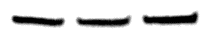 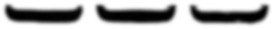 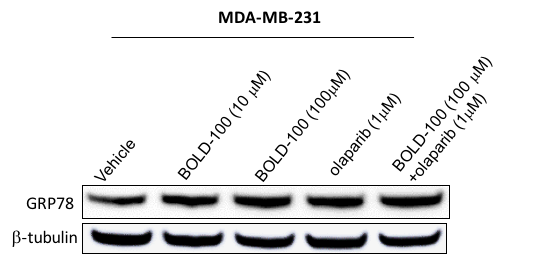 Supplement Figure S1: GRP78 protein levels did not change in basal unstressed MCF7(2) cells. (A) Western blot analysis of MCF7(2) cells that were treated with BOLD-100 at indicated doses for 72 h did not show any change in GRP78 levels compared to vehicle. (B) GRP87 protein levels were determined in MDA-MB-231 cells by Western blotting. Cells were treated with indicted doses of BOLD-100 and/or olaparib for 72 h.  -tubulin was used as the loading control in both cases. 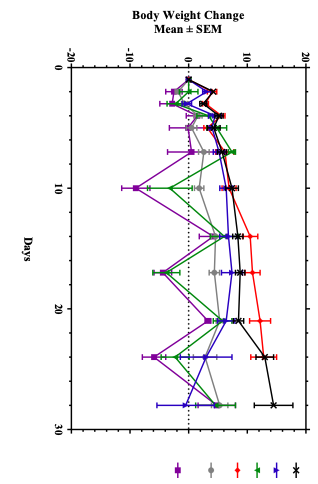 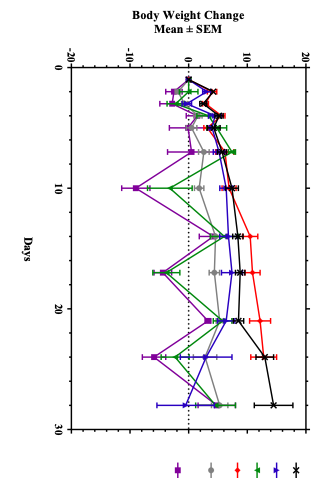 Supplement Figure S2: Mean body weight of mice for in vivo MDA-MB-231 xenograft study. The mean body weights were calculated from Day 1 for each group for each day of body weight measurement, and were plotted as a function of time. Error bars on the plots indicate one standard error of the mean (SEM).# DE GENESTOP DISEASE AND FUNCTIONS33RNA Post-Translational Modification, Cancer, Cell-mediated Immune Response32Gene Expression, Connective Tissue Disorders, Developmental Disorders31Drug Metabolism, Endocrine System Development and Function, Lipid Metabolism31Cancer, Cell Cycle, Cellular Assembly and Organization31Embryonic Development, Cell Cycle, Cellular Development 29Lipid Metabolism, Small Molecule Biochemistry, Vitamin and Mineral Metabolism